El Secretario General de Acuerdos, da cuenta a la Magistrada Presidenta, Claudia Eloísa Díaz de León González, con diversos oficios de fecha cinco de abril de dos mil veintiuno, remitidos por la Oficialía de Partes de este Tribunal Electoral, y con la documentación que en ellos se describe.Aguascalientes, Aguascalientes, a seis de abril de dos mil veintiuno. Vista la cuenta, con fundamento en los artículos 298, 299, 300, 301, 354 y 356, fracción VII, del Código Electoral del Estado de Aguascalientes; 18, fracción XIII y 102 fracción IX, del Reglamento Interior del Tribunal Electoral del Estado de Aguascalientes; 9, 10 y 11 de los Lineamientos para la tramitación, sustanciación y resolución del juicio para la protección de los derechos político-electorales del ciudadano, el juicio electoral, y asunto general, competencia del Tribunal Electoral del Estado de Aguascalientes, se acuerda:PRIMERO. Cumplimiento. Téngase por cumpliendo a las autoridades señaladas como responsables, lo ordenado en el Acuerdo de requerimiento realizado por esta Presidencia, con fecha cinco de abril de dos mil veintiuno;SEGUNDO. Integración de expediente y turno. Con los escritos de cuenta y sus anexos, se ordena integrar los expedientes respectivos y registrarlos en el libro de gobierno con la clave y a las ponencias en el orden que a continuación se precisa, a efecto de garantizar el equilibrio de las cargas de trabajo;Hágase la publicación del presente acuerdo en los estrados físicos y electrónicos de este Tribunal.NOTIFÍQUESE. Así lo acordó y firma la Magistrada Presidenta de este Tribunal Electoral, Claudia Eloisa Díaz de León González, ante el Secretario General de Acuerdos, que autoriza y da fe.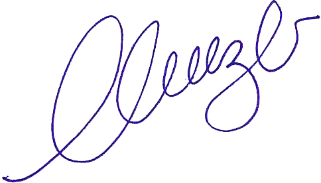 Magistrada PresidentaClaudia Eloisa Díaz de León González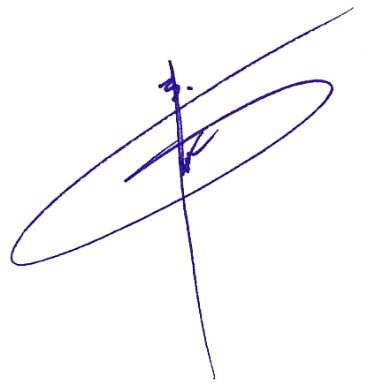 Secretario General de Acuerdos      Jesús Ociel Baena SaucedoExpediente PromoventeTurno a ponencia1TEEA-JDC-044/2021C. Pedro Castorena MacíasLaura Hortensia Llamas Hernández2TEEA-JDC-045/2021C. Juan Pasillas HerreraHéctor Salvador Hernández Gallegos3TEEA-JDC-046/2021C. Rogelio Quiroz BarriosClaudia Eloisa Díaz de León González4TEEA-JDC-047/2021C. Rodolfo Morquecho TorresLaura Hortensia Llamas Hernández5TEEA-JDC-048/2021C. Omar Alejandro Cantero CarranzaHéctor Salvador Hernández Gallegos6TEEA-JDC-049/2021C. Rocío Adriana Ramos PalominoClaudia Eloisa Díaz de León González7TEEA-JDC-050/2021C. Marco Vinicio Saldaña ValeroLaura Hortensia Llamas Hernández8TEEA-JDC-051/2021C. María del Carmen González PosadasHéctor Salvador Hernández Gallegos9TEEA-JDC-052/2021C. Carlos Luevano BorrayoClaudia Eloisa Díaz de León González10TEEA-JDC-053/2021C. Miguel Ángel Medina MercadoLaura Hortensia Llamas Hernández11TEEA-JDC-054/2021C. Carlos Serrano MárquezHéctor Salvador Hernández Gallegos12TEEA-JDC-055/2021C. Carlos Serrano MárquezClaudia Eloisa Díaz de León González13TEEA-JDC-056/2021C. Florisdely Gallegos Rodríguez y otrosLaura Hortensia Llamas Hernández14TEEA-JDC-057/2021C. Ernesto Moreno GarcíaHéctor Salvador Hernández Gallegos15TEEA-JDC-058/2021C. Alfredo Ibarra CamachoClaudia Eloisa Díaz de León González16TEEA-JDC-059/2021C. José Gerardo Martínez SánchezLaura Hortensia Llamas Hernández17TEEA-JDC-060/2021C. Oscar Francisco Reynal MuñozHéctor Salvador Hernández Gallegos18TEEA-JDC-061/2021C. Norma Martínez GuerraClaudia Eloisa Díaz de León González19TEEA-JDC-062/2021C. Humberto Pedroza FabilaLaura Hortensia Llamas Hernández20TEEA-JDC-063/2021C. Rocio Adriana Ramos PalominoHéctor Salvador Hernández Gallegos21TEEA-JDC-064/2021C. Norma Martínez GuerraClaudia Eloisa Díaz de León González22TEEA-JDC-065/2021C. Rosalinda Rivas GonzálezLaura Hortensia Llamas Hernández23TEEA-JDC-066/2021C. Araceli Barrón MartínezHéctor Salvador Hernández Gallegos24TEEA-JDC-067/2021C. Juan José González GonzálezClaudia Eloisa Díaz de León González25TEEA-JDC-068/2021C. Carlos Serrano MárquezLaura Hortensia Llamas Hernández26TEEA-JDC-069/2021C. Alejandra Elizabeth Salas LópezHéctor Salvador Hernández Gallegos